The Art of Making a Great Presentation - Foundation of successCESASC proudly presents the first seminar- in a series of six sessions for cracking the “Bamboo Ceiling”1st Seminar:Communication & Presentation Skill Building communication and presentations skills and using people’s perception of Asians to your advantageA Workshop by reputed speakers and trainers Carl Walsh & Aaron RoseLocation:Radio Golden Vintage601 Las Tunas Dr. #100, Arcadia, CA 91007Date:Sunday, October 11, 2015Time:1:30 - 2:00 pm Registration and Networking2:00 – 4:30 p.m. SeminarOpen to all for $20,  Limited to 20 Seats RSVP by Oct 11, 2015www.cesasc.orgorhttps://crackingbambooceiling.eventbrite.comAbstract:The seminar will enhance your expression of ideas and concepts in ways that convince and not just inform, while allowing you to experience cutting edge principles of social communication and group behavior. Furthermore, you will learn few strategies to overcome common stereotypes, fears, and ideas that Americans have of Chinese people, their origins, and implications, and use them to your advantage in everyday situations.Some of the aspects covered are:How Attitudes Can Disrupt CommunicationSocietal Factions and PrejudicesTeamworkEmotional IQ and InterpretationHow to Tap Into the Creativity You Already PossessHow Creativity Can Improve Your Life and CareerParticipants will leave the workshop able to recognize creeping dysfunction within their organizations, their families, and their communities.  They will understand the principles of how a healthy environment can replace dysfunction.Most importantly, participants will learn by experiencing and having fun.Learn more about the speaker at : https://crackingbambooceiling.eventbrite.comSpeaker: Carl Walsh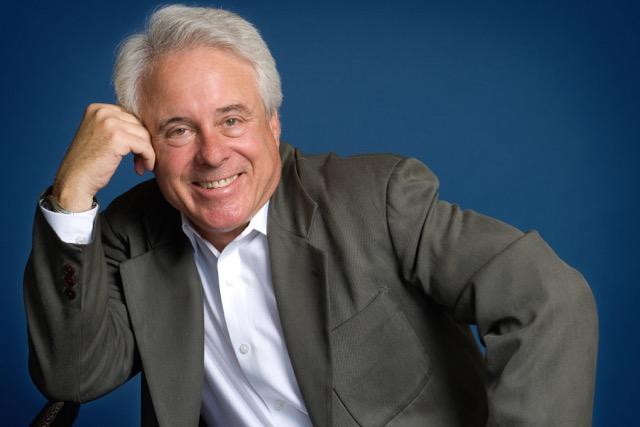 Carl Walsh is a Speaker, Trainer and Performance Coach. He has coached speakers of all types, from high school students to Hollywood personalities. He speaks to over 60 Realtor groups a year across the country and also speaks to various professional and trade groups on Leadership and Communications.As a business professional, Carl spent 24 years in the world of Corporate Information Technology, with such organizations as The Walt Disney Company, C&R Clothiers and Smart & Final. He also served on advisory boards for industry leaders Lexmark and NCR. During that time, he participated in the evolution of desktop computing from simple gaming to industrial and management tools.Before that, Carl spent twenty years in theatre as an actor and director after graduating from London’s prestigious Royal Academy of Dramatic Art. He founded and managed one of Los Angeles’s first union-sanctioned small theatres for professional actors, receiving critic’s awards for both acting and directing.He now joins these two careers by using techniques drawn from the theatre to allow his audiences to experience the principles he discusses.Carl was featured in the August 2012 issue of Toastmaster Magazine for his innovative approach to using theatre games with non-actors.Carl speaks to over 100 Professional Realtor Groups and Professional Associations every year across the country.Speaker: Aaron Rose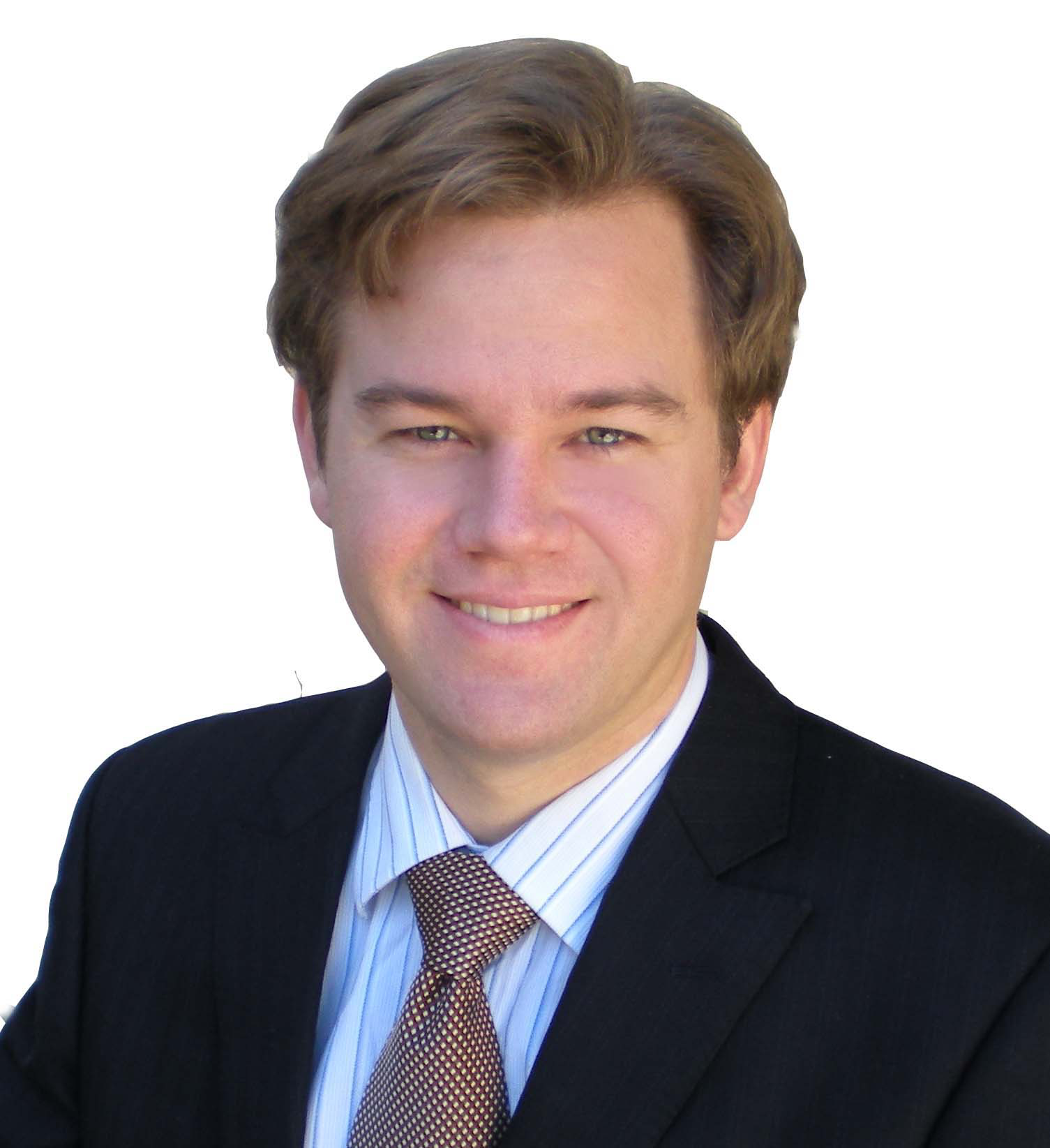 Aaron is the founder and president of Mavin Learning Resources, An education company dedicated to helping students Prepare for and apply to American colleges and universities. He has lived in China for 12 years where he completed his undergraduate degree from UC Santa Cruz in Chinese language Studies at Beijing Normal university and began his teaching career. Aaron Moved Back to the US in 2009 to start a family. He and his wife live in Monrovia CA, and have two children. Since the launch of Mavin Learning in 2012 he has been creating programs to provide students with tools and resources to ignite the fire for personal growth and learning, and navigate the complexities of High school and college admissions. 
Aaron Rose is a Native of Los Angeles California. At the age of 13 he moved with his father and brother to Chengdu, the capital of Sichuan province in China, The three years he spent there played an important role in shaping his life. After returning to California, and finishing high school he went on to Major in Chinese at UC Santa Cruz and completed his undergraduate degree on a study abroad program at Beijing Normal University where he met his wife Caroline. Aaron Began his career as a speaker in the classrooms of China’s burgeoning English Language training Industry. He has taught English and designed curriculum for Chinese schools and companies from 2nd grade to College level, and Corporate executives.During his time in China Aaron also pursued a career in Manufacturing and Logistics with a mind for international trade. After earning his MBA through Rutgers University’s international executive program in Beijing he worked his way to the Asia Pacific Director of Logistics for Flash Global Logistics. After returning to Los Angeles to Start a family. Aaron founded Mavin Learning Resources. An education company that helps students in middle and high school prepare for and apply to colleges and universities. Having spent 12 years living and working in China, Aaron Has an affinity for Chinese Culture and cuisine, and has spent many years helping his students and friends to understand the differences and similarities between Chinese and American Culture, as well as create and participate in programs to help bring the people of the two countries closer together.